Тема недели: «Пресноводные и аквариумные рыбы. Животный мир морей и океанов»Задание 1. Отгадать и объяснить загадки про рыб.- Ног нет, а движется, перья есть, а не летает, глаза есть, а не мигает.- У родителей и детей вся одежда из монеток.- Блещут в речке чистой спинкой серебристой.Задание 2. Дидактическая игра «Подбери признак»: рыбка (какая?) — ....Задание 3. Подобрать родственные слова: рыба — рыбка, рыбак, рыболов, рыбный.Задание 4. Объяснить ребенку, кто такой рыболов и почему он так назван? (Ловит рыбу.)Задание 5. Дидактическая игра «Сосчитай рыбок» (согласование имен существительных с числительными): одна рыбка, две рыбки, три рыбки, четыре рыбки, пять рыбок.   Задание 6. Дидактическая игра «Выбери нужное действие» (понимание значений глаголов с приставками).Рыбка к камню... (отплыла, подплыла). Рыбка от берега... (переплыла, отплыла). Рыбка всю реку... (вплыла, переплыла).   Задание 7. Объяснить ребенку, почему так говорят: «Молчит как рыба».   Задание 8. Выложить фигуру из спичек по образцу.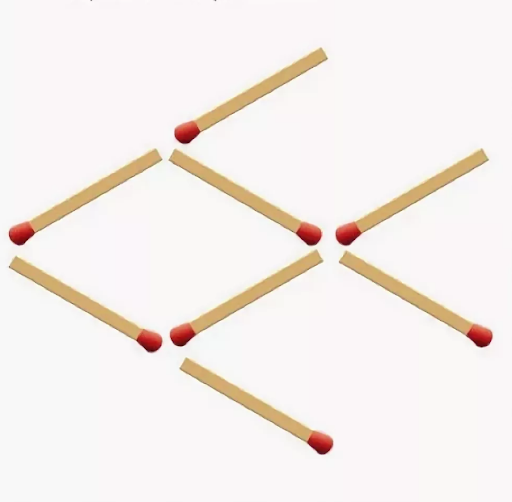 Передвиньте 3 спички так, чтобы рыбка поплыла в другую сторону   Задание 9. Нарисуй аквариум с рыбками